LA FAMIGLIA DI SARA1. nalogaDopisana so tudi leta, da boste lahko šestošolci preverili svoje odgovore.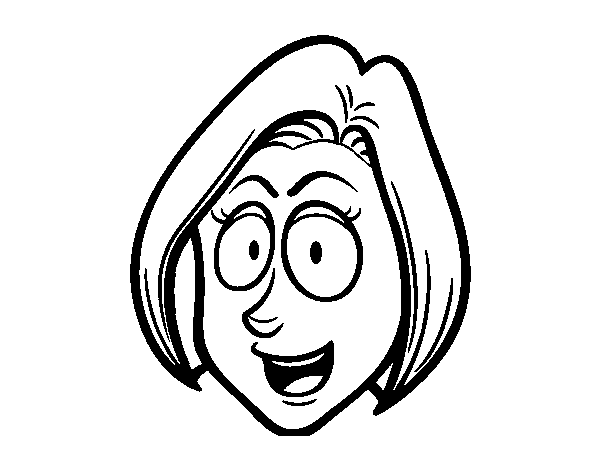 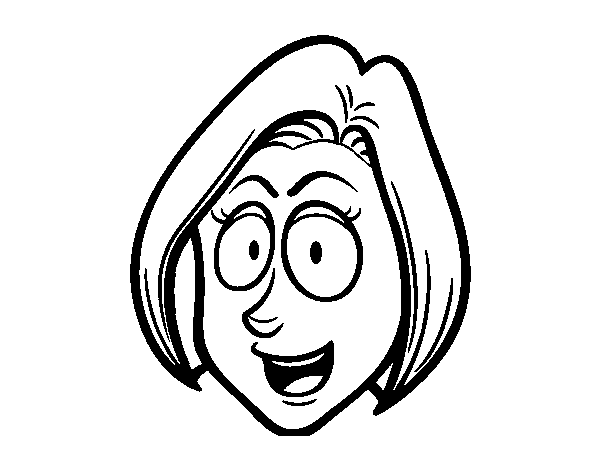 2. naloga1. Chi è Lucia? Lei è la madre di Sara.2. Chi è Martina? Lei è la cugina di Sara.3. Chi è Carlo? Lui è il nonno di Sara.4. Chi è Sandro? Lui è il padre di Sara.5. Chi è Giacomo? Lui è il fratello di Sara.6. Chi è Nadia? Lei è la zia di Sara.7. Come si chiama il padre di Lucia? Lui si chiama Sandro.8. Come si chiama la figlia di Antonello e Nadia? Lei si chiama Martina.9. Come si chiama il figlio di Antonello e Nadia? Lui si chiama Paolo.10. Come si chiama lo zio di Sara, Marco e Giacomo? Lui si chiama Antonello.11. Come si chiamano i genitori di Sandro? Loro si chiamano Carlo e Giulia.12. Come si chiamano i nipoti di Carlo e Giulia? Loro si chiamano Sara, Marco, Giacomo, Paolo                                                                                        e Martina.